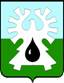 МУНИЦИПАЛЬНОЕ ОБРАЗОВАНИЕ ГОРОД УРАЙХАНТЫ-МАНСИЙСКИЙ АВТОНОМНЫЙ ОКРУГ - ЮГРАДУМА ГОРОДА УРАЙПРОТОКОЛзаседания Думы города Урай шестого созыва20.02.2020                                                                                                          № 3509-00 час.Председательствующий: Александрова Г.П. - председатель Думы города                                                                                  Урай.ПрисутствовалиНа заседании присутствует 15 депутатов, имеется 1 доверенность отсутствующего депутата (прилагается).  Тридцать пятое заседание Думы города Урай является правомочным.На заседании присутствовали: СЛУШАЛИ: О повестке тридцать пятого заседания Думы города Урай.Докладчик: Александрова Г.П., председатель Думы города Урай.РЕШИЛИ: Утвердить повестку тридцать пятого заседания Думы города Урай:Результат голосования: единогласно.СЛУШАЛИ: О порядке работы тридцать пятого заседания Думы  города                         Урай. Докладчик: Александрова Г.П., председатель Думы города    Урай.Председательствующий: Предложил утвердить следующий регламент работы заседания Думы:- докладчикам по вопросам повестки - до 10 минут;  - выступающим в прениях - до 3х минут;         - перерыв - на 20 минут через полтора часа работы. Выступили: Капустин Р.А. Попросил установить время для доклада до 20 минут.Председательствующий: Поставила данное предложение на голосование.РЕШИЛИ: Установить время для доклада по первому вопросу повестки до 20 минут.РЕШИЛИ: Утвердить следующий порядок работы тридцать пятого заседания Думы города Урай: - докладчику по первому вопросу повестки - до 20 минут;- докладчикам по остальным вопросам повестки - до 10 минут;  - выступающим в прениях - до 3х минут;         - перерыв - на 20 минут через полтора часа работы. Результат голосования: единогласно.(Информация прилагается)Вопросы докладчику:Александрова Г.П.:1.  О кадровой обеспеченности ОМВД России по г. Ураю.2. На каком уровне обеспеченность сотрудников отдела жилыми помещениями?3. О возможности содействия депутатов Думы города Урай ОМВД России по г. Ураю в работе по предотвращению противоправных действий по отношению к населению. О предоставлении депутатам Думы города Урай материалов для проведения данных мероприятий.РЕШИЛИ: Информацию принять к сведению.Результат голосования единогласно.(Информация прилагается)Баев С.А., председатель комиссии по нормотворчеству, вопросам городского развития и хозяйства озвучил решение комиссии.Величко А.В., председатель комиссии по социальной политике озвучил решение комиссии.(Информация прилагается)Баев С.А., председатель комиссии по нормотворчеству, вопросам городского развития и хозяйства озвучил решение комиссии.(Информация прилагается)Вопросы докладчику:Мазитов Р.З.:1. О положительном результате в связи с установкой евроконтейнеров на площадках города.2. О низком качестве материалов евроконтейнеров.3. О возможности размещения информации, связанной с пресечением преступности по отношению к населению, на квитанциях об оплате коммунальных платежей.Злыгостев С.И. Об обращениях жителей города по вопросу конструкций контейнеров, сложного нажатия педали для их открытия для детей и пожилых людей. О возможности изменения данного механизма.Акчурин М.Р.: О положительном эффекте «Мусорной» реформы в городе Урай. Жигарев Е.В. Об обращениях жителей микрорайона «Южный» об отсутствии контейнеров на площадках.Бабенко А.В. О необходимости приобретения недостающих контейнеров для площадок в 2020 году.Баев С.А., председатель комиссии по нормотворчеству, вопросам городского развития и хозяйства озвучил решение комиссии.Председательствующий: Внес предложение о принятии Думой города рекомендации в адрес администрации города следующего содержания: «Рекомендовать администрации города Урай при внесении изменений в бюджет города Урай на 2020 год предусмотреть денежные средства на обустройство новых контейнерных площадок в городе Урай».Выступили:Баев С.А. Предложил дополнить данную рекомендацию следующей фразой          - «и закуп евроконтейнеров».Председательствующий: Поставил на голосование данные предложения.Председательствующий: Поставил на голосование предложение комиссии.Баев С.А., председатель комиссии по нормотворчеству, вопросам городского развития и хозяйства озвучил решение комиссии.(Решение прилагается)Вопросы докладчику:Злыгостев С.И. О местоположении территории, предложенной для изменения данным проектом.Моряков В.П.: Данными изменениями предполагается дополнительная стоянка к существующей?Бабенко А.В.: Мкр. Колосья – это официальное название микрорайона?Акчурин М.Р. Данная территория будет выставлена на торги?Баев С.А., председатель комиссии по нормотворчеству, вопросам городского развития и хозяйства озвучил решение комиссии.Баев С.А., председатель комиссии по нормотворчеству, вопросам городского развития и хозяйства озвучил решение комиссии.Председательствующий: 13.02.2020 в избирательных округах прошли отчеты депутатов перед избирателями о своей деятельности  за 2019 год и о ходе выполнения предвыборных программ.   Во время отчетов депутатам поступили вопросы от избирателей, на некоторые из них сразу были даны ответы, остальные вопросы были обобщены и направлены главе города для подготовки ответов.Выступил Закирзяянов Т.Р. Озвучил ответы на некоторые вопросы, поступившие от избирателей города Урай в результате проведения отчетов депутатов Думы за 2019 год перед жителями города на избирательных округах 13 февраля 2020 года. Так же сообщил, что по остальным вопросам будет подготовлена информация и направлена обратившимся на отчетах депутатов жителям и в Думу города.Председатель Думы города Урай                                         Г.П. Александровадепутаты:Акчурин М.Р.,Бабенко А.В.,Баев С.А.,Величко А.В.,Жигарев Е.В.,Зайцев В.И.,Злыгостев С.И., Кочемазов А.В.,Мазитов Р.З.,Моряков В.П.,Перевозкина Л.Ф.,Подбуцкая Е.Н.,Стадухина М.И.,Тулупов А.Ю.Отсутствовали депутаты:Свиридов Д.П. - командировка (доверенность Бабенко                             А.В.).Закирзянов Т.Р.-глава города Урай,Гарифов В.Р.-исполняющий обязанности первого заместителя главы города Урай,Козлов И.А.-заместитель главы города Урай,Круглова С.В.-заместитель главы города Урай,Новоселова С.П.-заместитель главы города Урай,Фузеева И.А.-заместитель главы города Урай,Архипова А.Е.-специалист-эксперт службы специальных мероприятий администрации города Урай,Лаушкин О.А.-начальник муниципального казенного учреждения «Управление жилищно-коммунального хозяйства города Урай»,Капустин Р.А.-начальник ОМВД России по г. Ураю,Лебедева А.В.-старший инспектор штаба ОМВД России по г. Ураю,Лысюк Д.А.-помощник главы города Урай,Мовчан О.В.-начальник правового управления администрации города Урай,Мядель И.А.-председатель Контрольно - счетной палаты города Урай,Парфентьева А.А.-директор муниципального казенного учреждения «Управление градостроительства, землепользования и природопользования города Урай»,Сухарев Д.С.-исполняющий обязанности начальника управления по физической культуре, спорту и туризму администрации города Урай,Хусаинова И.В.-председатель Комитета по финансам администрации города Урай,Иноземцева Н.М.-пресс-секретарь председателя Думы города Урай,Коломиец А.В.-старший инспектор аппарата Думы города Урай,Наумова Н.В.-специалист - эксперт аппарата Думы города Урай,Чемогина Л.Л.-руководитель аппарата Думы города Урай,представители средств массовой информации (ТРК «Спектр+» ООО «Медиа-холдинг «Западная Сибирь»).представители средств массовой информации (ТРК «Спектр+» ООО «Медиа-холдинг «Западная Сибирь»).представители средств массовой информации (ТРК «Спектр+» ООО «Медиа-холдинг «Западная Сибирь»).Об итогах оперативно служебной деятельности ОМВД России по г. Ураю за 2019 год. Докладчик: Капустин Родион Анатольевич, начальник ОМВД России по г. Ураю.Информация об устранении замечаний по общественной безопасности объектов спорта.Докладчик: Сухарев Дмитрий Сергеевич, исполняющий обязанности начальника управления по физической культуре, спорту и туризму администрации города Урай.Информация о выполнении работ по содержанию семейного парка отдыха и развлечений «Гнездо» за декабрь 2019. Докладчик: Фузеева Ирина Александровна, заместитель главы города Урай.О реализации реформы в области обращения с твердыми коммунальными отходами в городе Урай. Докладчик: Лаушкин Олег Александрович, начальник муниципального казенного учреждения «Управление жилищно-коммунального хозяйства города Урай».О структуре органов местного самоуправления города Урай в военное время.Докладчик: Архипова Анастасия Евгеньевна, специалист-эксперт службы специальных мероприятий администрации города Урай.О внесении изменений в Правила землепользования и застройки муниципального образования городской округ города Урай (новая редакция карты градостроительного зонирования: изменение территориальной зоны в районе ТЦ «Перекресток»).Докладчик: Парфентьева Алла Александровна, директор муниципального казенного учреждения «Управление градостроительства, землепользования и природопользования города Урай».О внесении изменений в Правила землепользования и застройки муниципального образования городской округ города Урай (изменения в градостроительных регламентах и карте градостроительного зонирования (территория Пирс-1 мкр. Леспромхоз).Докладчик: Парфентьева Алла Александровна, директор муниципального казенного учреждения «Управление градостроительства, землепользования и природопользования города Урай».О внесении изменений в план работы Думы города Урай на I полугодие 2020 года.Докладчик: Бабенко Артем Валерьевич, заместитель председателя Думы города Урай, руководитель фракции ВПП «Единая Россия» в Думе города Урай.Разное.СЛУШАЛИ 1:Об итогах оперативно служебной деятельности ОМВД России по г. Ураю за 2019 год. Об итогах оперативно служебной деятельности ОМВД России по г. Ураю за 2019 год. СЛУШАЛИ 1:Докладчик: Капустин Родион Анатольевич, начальник ОМВД России по г. Ураю.СЛУШАЛИ 2:Информация об устранении замечаний по общественной безопасности объектов спорта.Информация об устранении замечаний по общественной безопасности объектов спорта. Докладчик: Сухарев Дмитрий Сергеевич, исполняющий обязанности начальника управления по физической культуре, спорту и туризму администрации города Урай.РЕШИЛИ:1. Принять информацию к сведению.2. Рекомендацию Думы города Урай от 24.10.2019 оставить на контроле.3. Заслушать информацию о выполнении администрацией города  рекомендации Думы  от 24.10.2019 об устранении замечаний по общественной безопасности объектов спорта на заседании Думы города в апреле 2020 года.Результат голосования: единогласно.СЛУШАЛИ 3:Информация о выполнении работ по содержанию семейного парка отдыха и развлечений «Гнездо» за декабрь 2019 с приложением актов выполненных работ и соответствующих документов. Информация о выполнении работ по содержанию семейного парка отдыха и развлечений «Гнездо» за декабрь 2019 с приложением актов выполненных работ и соответствующих документов. Докладчик:Фузеева Ирина Александровна, заместитель главы города Урай.РЕШИЛИ:                             1. Принять информацию к сведению2. Рекомендацию Думы города Урай от 24.10.2019 снять с контроля.Результат голосования единогласно.СЛУШАЛИ 4:О реализации реформы в области обращения с твердыми коммунальными отходами в городе Урай. О реализации реформы в области обращения с твердыми коммунальными отходами в городе Урай. Докладчик:Лаушкин Олег Александрович, начальник муниципального казенного учреждения «Управление жилищно-коммунального хозяйства города Урай».РЕШИЛИ 1:Рекомендовать администрации города Урай при внесении изменений в бюджет города Урай на 2020 год предусмотреть денежные средства на обустройство новых контейнерных площадок в городе Урай и закуп евроконтейнеров.Результат голосования единогласно.РЕШИЛИ 2:Принять информацию к сведению.Результат голосования единогласно.СЛУШАЛИ 5:О структуре органов местного самоуправления города Урай в военное время.О структуре органов местного самоуправления города Урай в военное время.СЛУШАЛИ 5:Докладчик:Архипова Анастасия Евгеньевна, специалист-эксперт службы специальных мероприятий администрации города Урай.РЕШИЛИ:                             Принять проект решения в целом.Результат голосования: единогласно.СЛУШАЛИ 6:О внесении изменений в Правила землепользования и застройки муниципального образования городской округ города Урай (новая редакция карты градостроительного зонирования: изменение территориальной зоны в районе ТЦ «Перекресток»).О внесении изменений в Правила землепользования и застройки муниципального образования городской округ города Урай (новая редакция карты градостроительного зонирования: изменение территориальной зоны в районе ТЦ «Перекресток»).Докладчик:Парфентьева Алла Александровна, директор муниципального казенного учреждения «Управление градостроительства, землепользования и природопользования города Урай».РЕШИЛИ:                             Принять проект решения в целом.Результат голосования: единогласно.(Решение прилагается)СЛУШАЛИ 7:О внесении изменений в Правила землепользования и застройки муниципального образования городской округ города Урай (изменения в градостроительных регламентах и карте градостроительного зонирования (территория Пирс-1 мкр. Леспромхоз).О внесении изменений в Правила землепользования и застройки муниципального образования городской округ города Урай (изменения в градостроительных регламентах и карте градостроительного зонирования (территория Пирс-1 мкр. Леспромхоз).Докладчик:Парфентьева Алла Александровна, директор муниципального казенного учреждения «Управление градостроительства, землепользования и природопользования города Урай».РЕШИЛИ:                             Принять проект решения в целом.Результат голосования: единогласно.(Решение прилагается)СЛУШАЛИ 8:О внесении изменений в план работы Думы города Урай на I полугодие 2020 года.О внесении изменений в план работы Думы города Урай на I полугодие 2020 года.СЛУШАЛИ 8:Докладчики: Бабенко Артем Валерьевич, заместитель председателя Думы города Урай, руководитель фракции ВПП «Единая Россия» в Думе города Урай.РЕШИЛИ:                             Принять проект решения за основу.Результат голосования: единогласно.СЛУШАЛИ 14:Разное.